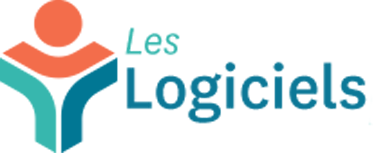 Portrait d’éditeur en 7 questions Pouvez-vous nous présenter votre société en quelques mots ? 
Quelles sont vos principales solutions ? (Fonctionnalités, périmètre, techno…)
Qui sont vos clients ? (Type, profil, localisations, taille)
Quels sont vos chiffres clés ? (Nb d’employés, nb de clients, nb d’utilisateurs, % SaaS, CA…)
Quels sont les 3 points forts de vos logiciels ?
Quelles sont les principales valeurs de votre entreprise ?
Quels sont les projets de votre société les plus motivants ?Sélectionner une rubrique : ComptabilitéCRME-CommerceERP	ImmobilierRessources HumainesSantéTransportCONTACT
Adresse : 
Tél :  
E-mail : 
Site web : Réseaux sociaux
Facebook : 
Linkedin :  
Twitter : 
Envoyer ce portrait à geraldine@leslogiciels.fr avec un visuel d’équipe ou autre au format jpg, gif, png de 730 sur 350.
